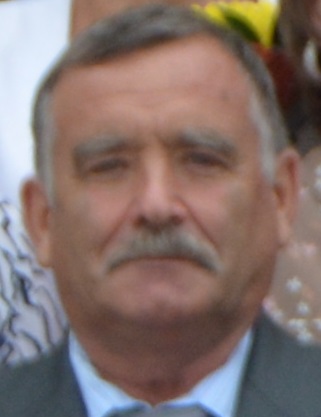 Скляднев Н.В. – тренер-преподаватель по футболу Категория: соответствие занимаемой должности;Образование: диплом Хабаровского лесотехнического техникума БТ №239830, окончил 28 апреля 1980 г. По специальности машины и механизмы лесной промышленности и лесного хозяйства, квалификация техник-механик.стаж педагогической работы (по специальности) 38 лет, в данной должности 10 лет  7 мес., 4.Сведения о повышении квалификации: диплом о профессиональной переподготовки, регистрационный номер 1318 ОГАОУДПО «ИПКПР» г.Биробиджан –ведение профессиональной деятельности с сфере общего и дополнительного образования; удостоверение о повышении квалификации АНО Санкт-Петербург ЦДПО «Теория и методика спортивной подготовки детей в учреждениях физкультурно-спортивной направленности», 23.08.2019.5.Учебный предмет: дополнительная общеобразовательная (общеразвивающая) программа по футболу. E-mail: smid_dusch@post.eao.ru